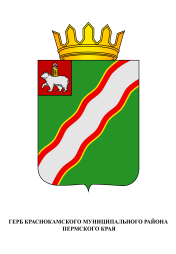 ЗЕМСКОЕ СОБРАНИЕКРАСНОКАМСКОГО МУНИЦИПАЛЬНОГО РАЙОНАПЕРМСКОГО КРАЯРЕШЕНИЕ 25.09.2013                                                                                                    №  108О краже труб незавершенногообъекта капитального строительства«Неотложные мероприятия поводоснабжению г.Краснокамска»В соответствии со статьей 20 Устава Краснокамского муниципального района, в связи с установлением 23 сентября 2013 года факта кражи стальных труб Д 720 мм водовода незавершенного объекта капитального строительства «Неотложные мероприятия по водоснабжению г.Краснокамска», проложенных вдоль автодороги «М-7 Волга», находящегося на балансе МКУ «Управление капитального строительства», в районе отворота на станцию Григорьевская Нытвенского района Пермского края, учитывая, что Нытвенский водозабор (подземный водоисточник) признан решением Земского собрания Краснокамского муниципального района от 14 мая 2010 № 58 основным источником водоснабжения населения Краснокамского района качественной питьевой водой,  Земское собрание Краснокамского муниципального района РЕШАЕТ:1. Обратиться к главному федеральному инспектору по Пермскому краю О.Ю.Веселкову, начальнику Главного управления  МВД России по Пермскому краю, генералу-лейтенанту полиции Ю.К. Валяеву с просьбой взять под личный контроль расследование факта кражи похищенного имущества Краснокамского муниципального района, розыск виновных лиц и возмещение ущерба.	2. Контроль за исполнением решения возложить на комиссию по экономике, бюджету и налогам Земского собрания Краснокамского муниципального района (А.П.Колоколов).Председатель Земского собранияКраснокамского муниципального района		     	     	           И.Ю.Малых 